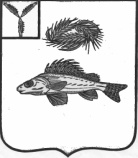 РЕШЕНИЕМАРЬЕВСКОГО МУНИЦИПАЛЬНОГО ОБРАЗОВАНИЯ ЕРШОВСКОГО МУНИЦИПАЛЬНОГО РАЙОНА САРАТОВСКОЙ ОБЛАСТИРЕШЕНИЕот  17.04.2019 г.                                    №  12-24О внесении изменений в решениеот 26.03.2010 г. № 21-56 «О порядке проведения антикоррупционной экспертизы нормативных правовых актов Марьевского муниципального образования»В целях приведения в соответствие с Федеральным законом от 04.06.2018   145-ФЗ, руководствуясь Уставом Марьевского муниципального образования, Совет Марьевского муниципального образования Ершовского районаРЕШИЛ:Внести изменения в п.  приложения к решению от 26.03.2010 № 21-56 «О порядке проведения антикоррупционной экспертизы нормативных правовых актов органов местного самоуправления Марьевского муниципального образования» изложив его в следующей редакции:«  Основными принципами организации антикоррупционной экспертизы нормативных правовых актов (проектов нормативных правовых актов) являются:Обязательность проведения атикоррупционной экспертизы проектов нормативных правовых актов;Оценка нормативного правового акта (проекта нормативного правового акта) во взаимосвязи с другими нормативными правовыми актами;Обоснованность, объективность и проверяемость результатов антикоррупционной экспертизы нормативных правовых актов (проектов нормативных правовых актов);Компетентность лиц, проводящих антикоррупционную экспертизу нормативных правовых актов (проектов нормативных правовых актов);Сотрудничество органов местного самоуправления Марьевского МО, а также их должностных лиц с институтами гражданского общества при проведении антикоррупционной экспертизы нормативных правовых актов (проектов нормативных правовых актов)Настоящее решение вступает в силу со дня официального опубликования (обнародования). Обнародовать настоящее постановление и разместить на официальном сайте администрации Ершовского муниципального района в сети Интернет.Глава Марьевского МО                                                                     С.И. Яковлев